Межправительственный комитет по интеллектуальной собственности, генетическим ресурсам, традиционным знаниям и фольклоруСорок седьмая сессияЖенева, 5 – 9 июня 2023 годаАККРЕДИТАЦИЯ НЕКОТОРЫХ ОРГАНИЗАЦИЙДокумент подготовлен СекретариатомМежправительственный комитет по интеллектуальной собственности, генетическим ресурсам, традиционным знаниям и фольклору («Комитет») на своей первой сессии, состоявшейся в Женеве 30 апреля — 3 мая 2001 года, одобрил ряд организационных и процедурных вопросов, в том числе относительно предоставления статуса наблюдателя ad hoc ряду организаций, выразивших желание участвовать в работе Комитета (см. принятый Комитетом отчет, документ WIPO/GRKTF/IC/1/13, пункт 18).За прошедшее время еще ряд организаций выразили Секретариату свое желание получить такой же статус на последующих сессиях Комитета. К настоящему документу прилагаются заявления, содержащие наименования и другие основные сведения об организациях, которые до 6 апреля 2023 года ходатайствовали об аккредитации для участия в сорок седьмой сессии Комитета, в том виде, в каком эти заявления были получены от этих организаций.Комитету предлагается рассмотреть ходатайства об аккредитации в качестве наблюдателей ad hoc, поданные организациями, указанными в приложении к настоящему документу, и вынести по ним свое решение.[Приложение следует]ОРГАНИЗАЦИИ, ЗАПРОСИВШИЕ АККРЕДИТАЦИЮ В КАЧЕСТВЕ НАБЛЮДАТЕЛЕЙ НА СЕССИЯХ МЕЖПРАВИТЕЛЬСТВЕННОГО КОМИТЕТАAction pour le Respect et la Protection de l’Environnement [Ассоциация действий за бережное отношение к окружающей среде и ее охрану] (ARPE) (документ получен на французском языке)ООО «Центр знаний и мудрости коренных народов»Ассоциация «WhyWeCraft» (на румынском языке – Asociația WhyWeCraft) – лицензиат Инициативы по правам интеллектуальной собственности в области культуры®REPUBLIQUE DU CAMEROUN PAIX-TRAVAIL-PATRIE****************** ACTION POUR LE RESPECT ET LAPROTECTION DE L’ENVIRONNEMENT (ARPE)******************** Siège social : Ngaoundéré-CAMEROUN Tel(s): +237699105380+237681459535Email: arpe@socialworker.net arpeonweb@gmail.com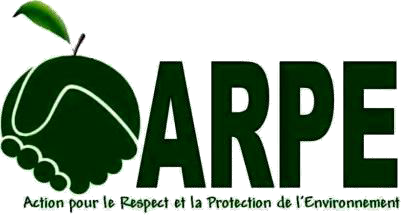 N°01/RDA/H.52/SAAJPREPUBLIC OF CAMEROON PEACE-WORK-FATHERLAND****************** ACTION FOR THE RESPECT AND ENVIRONMENTAL PROTECTION(AREP)******************The Head Office: Ngaoundéré- CAMEROONPhone: +237699105380+237681459535Email: arpe@socialworker.net arpeonweb@gmail.comНгаундере, 6 февраля 2023 г.Кому:	Отдел традиционных знаний 	Всемирная организация интеллектуальной собственности (ВОИС) 	34, шмэн де Коломбет 	1211 Женева 20 	 ШвейцарияНомер факса:  +41 (0) 22 338 81 20Адрес электронной почты:  grtkf@wipo.intУважаемый Отдел традиционных знаний,Кас.:  Ходатайство об аккредитации в качестве наблюдателя на будущих сессиях Межправительственного комитета ВОИС по интеллектуальной собственности, генетическим ресурсам, традиционным знаниям и фольклоруНастоящим письмом сообщаю вам, что наша организация хотела бы принимать участие в сессиях Межправительственного комитета ВОИС по интеллектуальной собственности, генетическим ресурсам, традиционным знаниям и фольклору в качестве наблюдателя ad hoc. Присем прилагается заявление для рассмотрения Комитетом.Просьба обратиться к нам, если вам необходима дополнительная информация.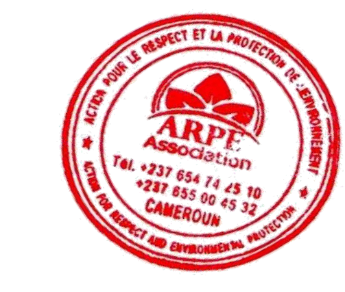 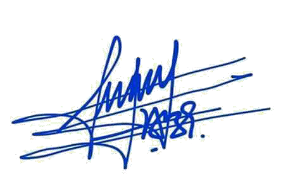 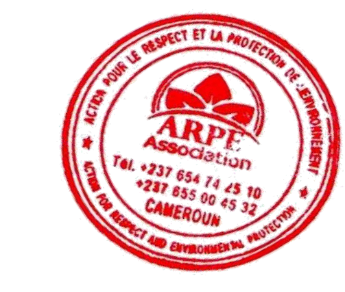 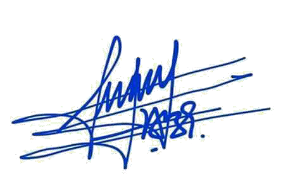 С искренним уважением,Марслэн Адаму абуТехнический специалист по вопросам окружающей средыБланк заявления на предоставление аккредитации в качестве наблюдателя ad hoc в Межправительственном комитете ВОИС по интеллектуальной собственности, генетическим ресурсам, традиционным знаниям и фольклоруИНФОРМАЦИОННАЯ СПРАВКА О ПОДАЮЩЕЙ ЗАЯВЛЕНИЕ ОРГАНИЗАЦИИПолное наименование организации: Action pour le Respect et la Protection de l’Environnement [Ассоциация действий за бережное отношение к окружающей среде и ее охрану] (ARPE)Описание организации:ARPE – некоммерческая организация, основанная в январе 2016 года для содействия сохранению биоразнообразия в Центральной и Западной Африке. Ее деятельность направлена на защиту и восстановление биоразнообразия и соответственно на охрану окружающей среды. Кроме того, организация активно занимается просвещением молодежи по вопросам экологии, организует информационные семинары, оказывает поддержку в вопросах социальной защиты от изменения климата и способствует участию государства в управлении охраняемыми районами и охране биологических элементов. В рамках своей работы по линии программы Yonatech ARPE содействует технологическим инновациям, нацеленным на уменьшение углеродного следа африканских стран.Основные цели и задачи организации: Привлечь внимание к надвигающимся опасностям в результате уничтожения природных ресурсов. Обеспечить эффективную охрану и сохранение жизненно важных районов, таких как ключевые районы биоразнообразия (КРБ). Содействовать развитию программ лесовосстановления.Содействовать устойчивой переработке недревесной продукции леса.Создавать потенциал для оценки ценности биоразнообразия. Продвигать экологические инновации. Активизировать усилия в области экологического просвещения.Основные виды деятельности организации:лесовосстановление рециклирование восстановление земельпродвижение «зеленых» технологийсоздание баз данных о новаторах, недавно прошедших подготовку организация учебных лагерей для поиска технологических решений, щадящих окружающую среду разъяснение изобретателям вопросов управления интеллектуальной собственностьюСвязь организации с вопросами интеллектуальной собственности, включая подробное объяснение того, почему она интересуется обсуждаемыми в рамках Комитета темами:ARPE оказывает поддержку в вопросах поиска экологически обоснованных решений и альтернатив использованию природных ресурсов посредством технологических инноваций, организуя с этой целью конкурсы технологический инноваций во время своих ежегодных учебных лагерей. Эта программа дает великолепную возможность продвинуться вперед в решении приоритетных проблем путем ускорения инноваций в целях сохранения и обеспечения долгосрочной устойчивости окружающей среды, способствуя развитию навыков и знаний, необходимых для:- 	руководства природоохранными мероприятиями достаточного масштаба для спасения биологически разнообразных видов, подвергающихся наибольшему риску;- 	поддержки более «разумных» решений экологических проблем с помощью «зеленых» технологий; и- 	ощутимого повышения уровня успешности нашей природоохранной деятельности.Важным аспектом таких усилий является эффективная международная охрана технологических новаторов. Достичь этого можно только при поддержке вашей организацией режимов интеллектуальной собственности в наших странах.Страны, в которой организация ведет основную деятельность:Камерун, Сенегал и Мадагаскар; также планируется проведение мероприятий в других африканских странах. Дополнительная информация:1.	ARPE основана в январе 2016 года; Экономический и социальный Совет Организации Объединенных Наций (ЭКОСОС) предоставил ей статус организации-наблюдателя 2 августа 2019 года.2.	2 ноября того же года секретариат Рамочной конвенции ООН об изменении климата (РКИК ООН) рекомендовал аккредитовать ARPE для участия в 26-й Конференции сторон ООН по вопросам изменения климата (КС-26), состоявшейся в Глазго, Шотландия, в 2021 году.3.	3 марта 2022 года ARPE получила аккредитацию в рамках Конвенции Организации Объединённых Наций по борьбе с опустыниванием (КБОООН).4.	КБР: Конвенция Организации Объединенных Наций о биологическом разнообразии (2022 год).5.	ЮНЕП: Программа Организации Объединенных Наций по окружающей среде (2022 год). Полные контактные данные организации: Номер телефона: +237-699-105-380; +237-681-459-535Адрес электронной почты: arpeonweb@gmail.com or arpe@socialworker.netFacebook: https://www.facebook.com/arpeonline Веб-сайт: https://arpeonweb.wixsite.com/arpeonline Нгаундере, Камерун  Имя и должность представителя организации:Г-н Марслэн АДАМУ АБУГенеральный координатор по вопросам охраны окружающей среды Номер телефона: +237-699-105-380; +237-681-459-535Адрес электронной почты: adamoumarcelin@gmail.com or abumarcelin@consultant.comЦентр знаний и мудрости коренных народовКому:	Отдел традиционных знаний 		Всемирная организация интеллектуальной собственности (ВОИС) 		34, шмэн де Коломбет 		1211 Женева 20 		Швейцария Номер факса: +41 (0) 22 338 81 20 Адрес электронной почты: grtkf@wipo.int 4 апреля 2023 года Уважаемый Отдел традиционных знаний, Кас.: Ходатайство об аккредитации в качестве наблюдателя на будущих сессиях Межправительственного комитета ВОИС Настоящим письмом сообщаю вам, что наша организация хотела бы принимать участие в сессиях Межправительственного комитета ВОИС по интеллектуальной собственности, генетическим ресурсам, традиционным знаниям и фольклору в качестве наблюдателя ad hoc. Присем прилагается заявление для рассмотрения Комитетом.Если вам необходима дополнительная информация, просьба связаться с нами по адресу электронной почты research@ikwc.org или по телефону 780 453 4592. С искренним уважением, 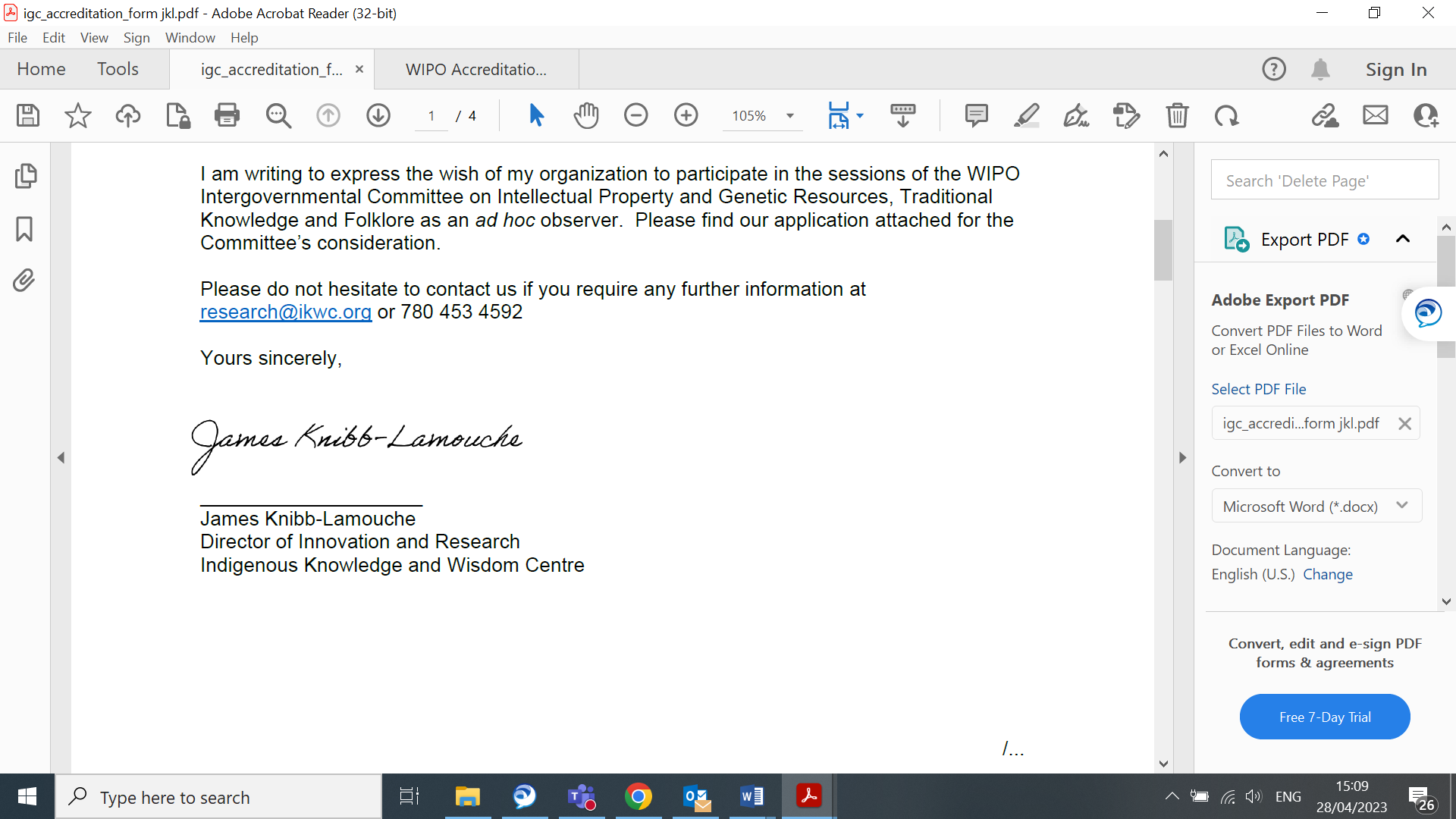 ____________________ Джеймс Нибб-Ламуш Директор по вопросам инноваций и исследований Центр знаний и мудрости коренных народов /...Бланк заявления на предоставление аккредитации в качестве наблюдателя ad hoc в Межправительственном комитете ВОИС по интеллектуальной собственности, генетическим ресурсам, традиционным знаниям и фольклору,ИНФОРМАЦИОННАЯ СПРАВКА О ПОДАЮЩЕЙ ЗАЯВЛЕНИЕ ОРГАНИЗАЦИИ Полное наименование организации: ООО «Центр знаний и мудрости коренных народов»Описание организации: (не более 150 слов) Центр знаний и мудрости коренных народов (ЦЗМКН) – некоммерческая организация, предлагающая услуги в области образования, политики, языка и культуры, а также служащая хранилищем информации для членов Договора № 6, Договора № 7 и Договора № 8. Таким образом, создается среда для обучения и обмена информацией под руководством Первых наций. ЦЗМКН зарегистрирован на федеральном уровне в Канаде и управляется гражданами Первых наций территорий Договора № 6, Договора № 7 и Договора № 8. (Современные Альберта, Британская Колумбия, Саскачеван и Северо-Западные территории). Основные цели и задачи организации: (просьба использовать маркированный список) Чтить разнообразие различных культур коренных народов этих территорий. Соблюдать неотъемлемые и договорные права наших народов. Возвеличивать и сохранять нашу окружающую среду, языки, культуру и самобытность. Развивать наследие знаний и наставлений в интересах расширения обучения на протяжении всей жизни. Обеспечивать осуществление церемоний, ритуалов и наставлений наших коренных народов как отражение наших убеждений и ценностей. Основные виды деятельности организации: (просьба использовать маркированный список) Оказание административной и секретариатской поддержки Альянсу педагогов территорий Договоров (директора и администраторы системы образования Первых наций на территориях Договоров 6, 7 и 8). Проектирование, разработка и создание виртуальной библиотеки ЦЗМКН – онлайнового фонда образовательных ресурсов для учащихся начальной и средней школы (уровни К – 12), членов семей и педагогов. Все документы в этом фонде тщательно подобраны и снабжены перекрестными ссылками; главное место занимают традиционные знания наших народов и информация, которая создается коренными народами или в партнерстве с ними для улучшения успехов наших детей в области образования.Разработаны комплекты информационных ресурсов ЦЗМКН по Договорам как инструмент, призванный стимулировать диалог и пробуждать у учащихся интерес к познанию. Эти комплекты представляют собой подборку ресурсов и инструментов для педагогов и предназначены для ознакомления педагогов, учащихся и родителей с концепцией Договора с точки зрения коренных народов. «Маниту асиний» – проект «Камень Творца» предусматривает возвращение камня Творца на его первоначальное место на территории Договора 6 вблизи Айрон-Ривер, Альберта, Канада. В настоящее время находится на начальной стадии обсуждения с консорциумом партнеров из числа коренных народов и Королевским музеем Альберты. Местное образование – разработка пилотных проектов и учебных пособий и программ, помогающих интегрировать местное образование в практику образования учащихся Первых наций. «Кихчи аски» – проект "Священная земля"; в партнерстве с мэрией Эдмонтона. ЦЗМКН участвует в строительстве образовательно-церемониального объекта в долине реки Северный Саскачеван. ЦЗМКН будет и далее оказывать на этом объекте административные услуги и предоставлять оперативную поддержку под руководством совета старейшин кихчи аски. Архивный проект коренных народов – проект, осуществляемый в партнерстве с Институтом исследования приполярного здоровья, Университетом Альберты и некоторыми Первыми нациями, направлен на разработку общих принципов и процедур для оцифровки и архивирования Первыми нациями своих данных и официальных архивов, а также записей и документации по традиционным видам практики, языкам и культурам. Связь организации с вопросами интеллектуальной собственности, включая подробное объяснение того, почему она интересуется обсуждаемыми в рамках Комитета темами (не более 150 слов)Мандат Центра (использование традиционных знаний, языков и культур в образовании наших детей) непосредственно связан с работой Межправительственного комитета по интеллектуальной собственности, генетическим ресурсам, традиционным знаниям и фольклору (МКГР). Наша деятельность охватывает множество сквозных вопросов, касающихся авторского права, управления данными, репатриации предметов культуры и священных мест, а также традиционных знаний и традиционных выражений культуры. Работа и материалы МКГР представляют непосредственный интерес и влияют на нашу работу в целом. Мы особенно заинтересованы в предлагаемых переговорах по проекту правового документа в области ТЗ и ТВК, как указано в предварительном графике работы МКГР. Страна, в которой организация ведет основную деятельность: Канада Дополнительная информация: укажите любую дополнительную информацию, которая, по вашему мнению, может быть актуальна (не более 150 слов)Полные контактные данные организации: Почтовый адрес: Suite 200 17304 – 105 Avenue Edmonton, Alberta, Canada T5S 1G4 Номер телефона: 1 780 453 4592 Номер факса: N/A Адрес электронной почты: research@ikwc.org  Веб-сайт: www.ikwc.org    Имя и должность представителя организации: Джеймс Нибб-Ламуш Директор по вопросам инноваций и исследований Центр знаний и мудрости коренных народов research@ikwc.org Ассоциация «WhyWeCraft» (на румынском языке – Asociația WhyWeCraft) – лицензиат Инициативы по правам интеллектуальной собственности в области культуры®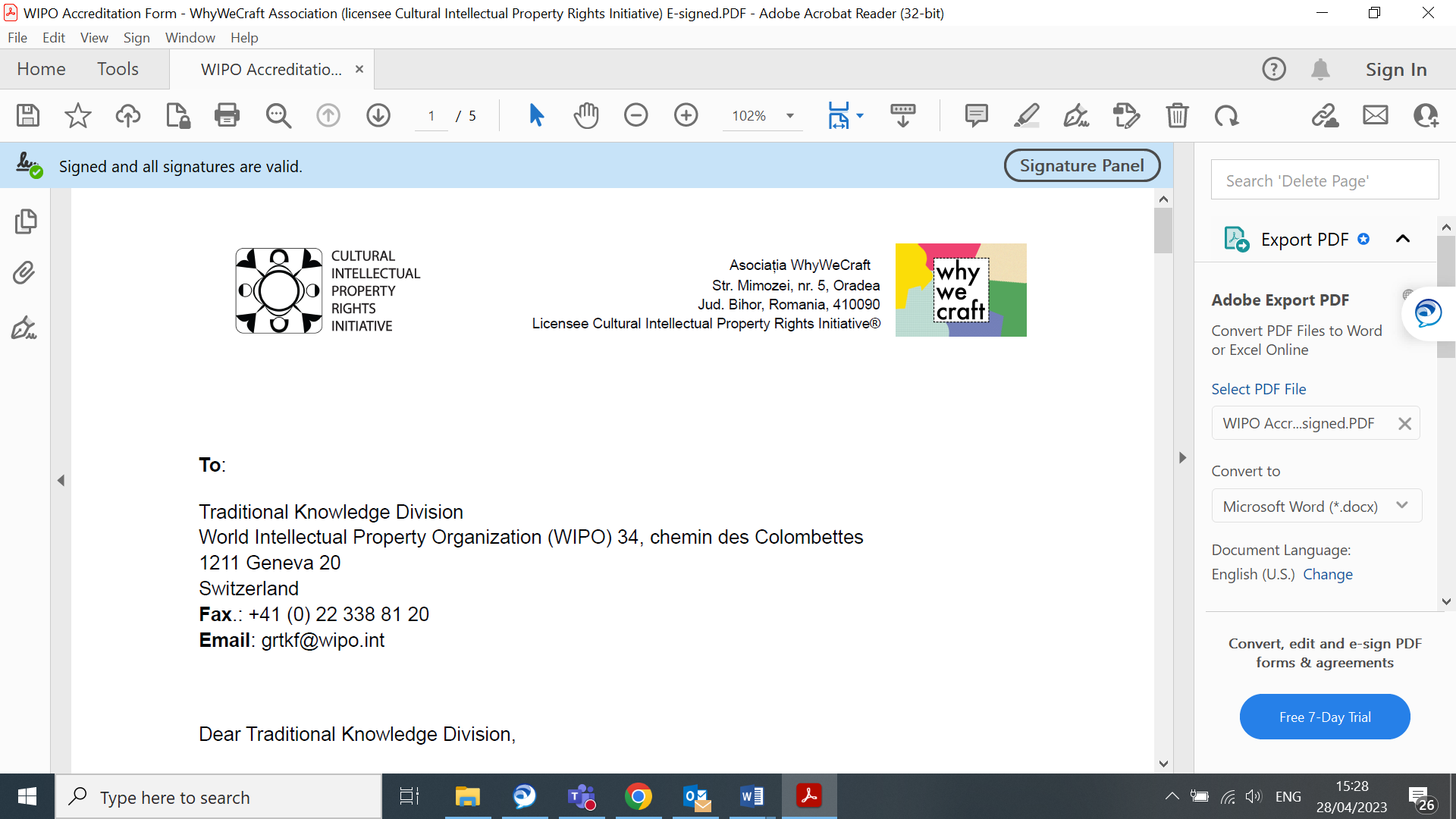 Кому:Отдел традиционных знаний Всемирная организация интеллектуальной собственности (ВОИС) 34, шмэн де Коломбет 1211 Женева 20 ШвейцарияНомер факса: +41 (0) 22 338 81 20Адрес электронной почты: grtkf@wipo.intУважаемый Отдел традиционных знаний, Кас.: Ходатайство об аккредитации в качестве наблюдателя на будущих сессиях Межправительственного комитета ВОИС Настоящим письмом сообщаю вам, что наша организация – Ассоциация «WhyWeCraft», лицензиат Инициативы по правам интеллектуальной собственности в области культуры® – хотела бы принимать участие в сессиях Межправительственного комитета ВОИС по интеллектуальной собственности, генетическим ресурсам, традиционным знаниям и фольклору в качестве наблюдателя ad hoc. Заявление для рассмотрения Комитетом прилагается.Просьба обратиться к нам, если вам необходима дополнительная информация.С искренним уважением,Моника Флорина Боца-МойзинПрезидент ассоциации «WhyWeCraft» и учредитель Инициативы по правам интеллектуальной собственности в области культуры®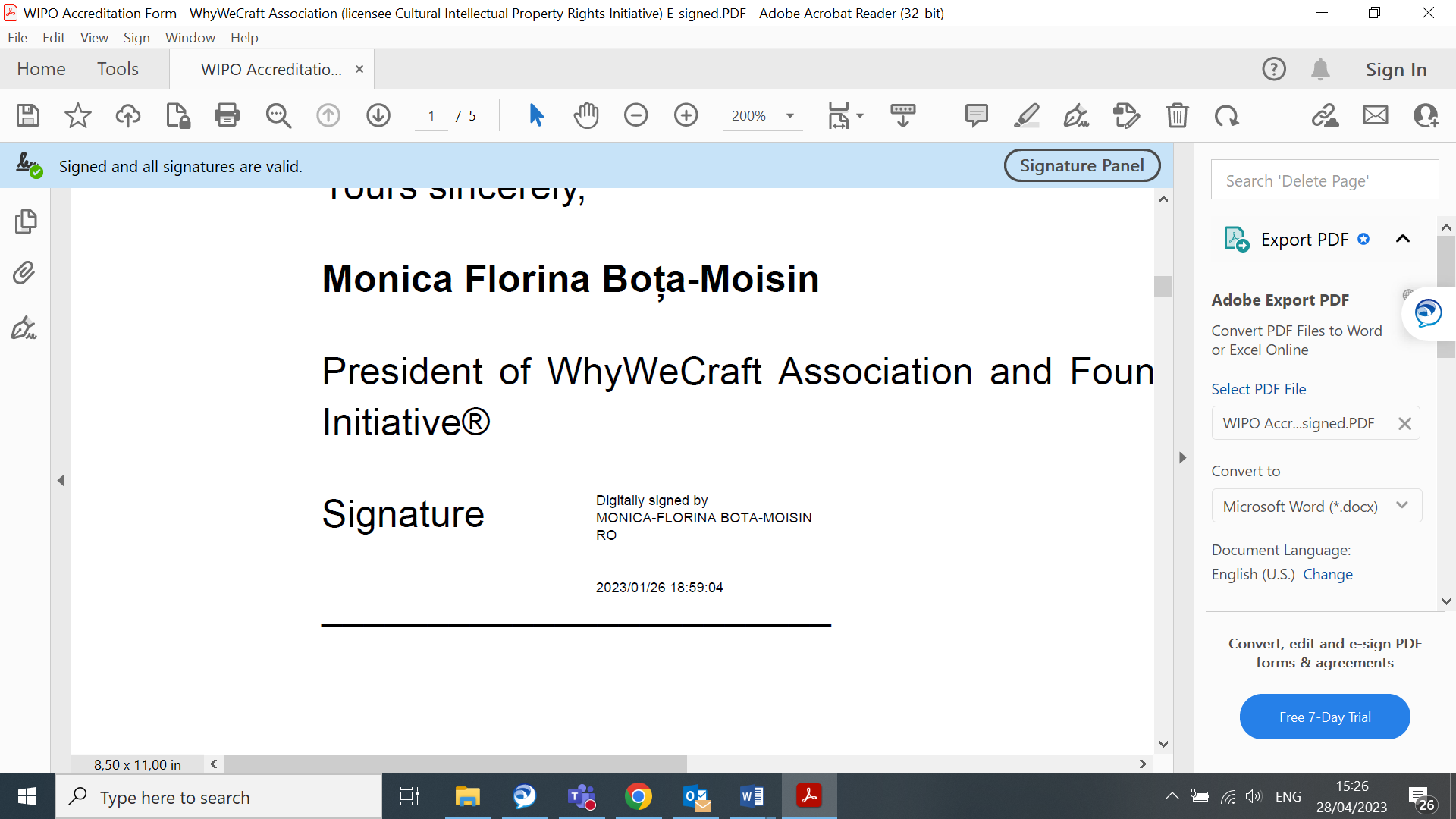 ПодписьБланк заявления на предоставление аккредитации в качестве специального наблюдателя в Межправительственном комитете ВОИС по интеллектуальной собственности, генетическим ресурсам, традиционным знаниям и фольклоруИНФОРМАЦИОННАЯ СПРАВКА О ПОДАЮЩЕЙ ЗАЯВЛЕНИЕ ОРГАНИЗАЦИИПолное наименование организации:Ассоциация «WhyWeCraft» (на румынском языке – Asociația WhyWeCraft) – лицензиат Инициативы по правам интеллектуальной собственности в области культуры®Описание организации: (не более 150 слов)Ассоциация WhyWeCraft (Организация) является юридическим лицом, учрежденным в соответствии с законодательством Румынии, с зарегистрированным офисом в Орадя, улица Мимозей, 5, округ Бихор. Организация была создана для работы под эгидой Инициативы по правам интеллектуальной собственности в области культуры® (ИПИСК) в интересах создания системы, позволяющей развивать, поддерживать и охранять традиционные знания и традиционные выражения культуры, а также разрабатывать инструменты и стратегии "мягкого права" для борьбы с культурной апроприацией в индустрии моды. Организация имеет и местную, и международную направленность, осуществляя деятельность на обоих уровнях. На национальном уровне в Румынии Организация концентрирует усилия на поддержке местных экосистем моды и ремесел путем повышения правовой грамотности в области интеллектуальной собственности среди мастеров, сохраняющих секреты производства традиционных текстильных изделий, и профессионалов моды, а также помогает внедрять систему правил 3Cs: «Согласие. Кредит. Компенсация» (Consent. Credit. Compensation.) в интересах ремесленников из местных сообществ Румынии. На международном уровне Организация содействует реализации мероприятий ИПИСК в различных формах.Основные цели и задачи организации:Согласно уставу ассоциация WhyWeCraft ставит перед собой следующие основные цели и задачи:возрождение и популяризация традиционных знаний и традиционных выражений культуры, традиционных способов производства текстильных изделий и традиционных ремесел, а также пропаганда культурной устойчивости в моде путем формирования синергетической взаимосвязи между современным производством одежды и традиционными ремеслами;координация информационно-разъяснительной работы и координация правовой помощи в интересах охраны и популяризации традиционных выражений культуры, традиционных знаний и ремесел;проведение исследований, изысканий и аналитической работы, получение отзывов, организация опросов общественного мнения и подготовка оценок в различных областях – экономической, социальной, правовой, политической, образовательной – в соответствии с мандатом и целями Ассоциации и публикация этих материалов в интересах экономического, социального и культурного просвещения общества, а также выработки рекомендаций, предложений, толкований и стратегий для устранения недостатков и конфликтов в различных областях, связанных с местным и ремесленным производством;поощрение профессионального роста в секторе ремесленного производства посредством посредничества и налаживания долгосрочного сотрудничества между представителями творческих отраслей, включая, в частности, текстильную промышленность, индустрию моды и традиционных ремесленников;развитие партнерских отношений с образовательными учреждениями и частными структурами с целью комплексной пропаганды традиционных ремесел и культурной устойчивости на образовательном и корпоративном уровнях;представление интересов традиционных ремесленников, входящих в сообщество WhyWeCraft, и оказание посреднических услуг в сотрудничестве с заинтересованными сторонами в сфере текстильных изделий и моды;Основные виды деятельности организации:Деятельность Организации построена с ориентацией на национальный и международный уровни:1) На национальном уровне Организация:проводит мероприятия по укреплению потенциала и повышению правовой грамотности мастеров, сохраняющих традиции румынских ремесел, участвующих в программе обмена опытом в ассоциации WhyWeCraft;способствует взаимодействию партнеров из сектора моды и мастеров, сохраняющих традиции румынских ремесел, из местных общин и организации их совместной дизайнерской работы;обеспечивает широкое осуществление кампании «Согласие. Кредит. Компенсация – за работу!» на румынском языке через своих партнеров и сподвижников в Румынии;содействует доступу мастеров, сохраняющих традиции румынских ремесел, из местных сообществ и участников экосистемы ремесел к международным возможностям и программам по укреплению потенциала.2) На международном уровне в качестве лицензиата Инициативы по правам интеллектуальной собственности в области культуры® Организация:участвует в информационно-просветительской деятельности и разработке международной политики путем проведения информационно-разъяснительной работы по вопросам прав интеллектуальной собственности коренных народов, этнических групп и местных сообществ в области культуры;участвует в качестве наблюдателя в работе Конференции сторон Конвенции о биологическом разнообразии;из года в год в апреле организует Месяц прав ИС в области культуры под девизом «Права ИС в области культуры – это права человека»;проводит работу на местах и организует кампании по повышению правовой грамотности в различных странах с целью выявления общин коренных народов, местных сообществ и этнических групп, нуждающихся в укреплении потенциала правовой грамотности и в инструментах защиты от незаконного присвоения традиционных выражений культуры;распространяет материалы кампании «Согласие. Кредит. Компенсация – за работу!» в различных регионах и сообществах – на данный момент они переведены на семь различных языков, включая два языка коренных народов майя;Связь организации с вопросами интеллектуальной собственности, включая подробное объяснение того, почему она интересуется обсуждаемыми в рамках Комитета темами (не более 150 слов)Осведомленность в области ИС и пропаганда правовой охраны ТЗ и ТВК sui-generis составляют сам смысл существования ИПИСК и ассоциации WhyWeCraft. Первая презентация ИПИСК 26 апреля 2018 года в Международный день ИС была продуманным шагом. Являясь единственным в Румынии профессиональным юристом, специализирующимся исключительно на системах традиционных знаний и ТВК коренных народов, я с 2015 года слежу за рабочими документами МКГР, выявив пробел в охране в нашем национальном законодательстве в области ИС и сохраняющуюся путаницу в понятиях охраны нематериального культурного наследия в понимании ЮНЕСКО и правовой охраны ТВК в понимании ВОИС. В настоящее время Ассоциация является единственной организацией в Румынии, разрабатывающей инструменты правовой грамотности для повышения осведомленности о вопросах ИС, связанных с ТЗ и ТВК, на низовом уровне, что очень важно для того, чтобы мы могли следить за переговорным процессом в качестве специальных наблюдателей и напрямую взаимодействовать с международной сетью аналогичных организаций.Страна, в которой организация ведет основную деятельность:РумынияДополнительная информация: укажите любую дополнительную информацию, которая, по вашему мнению, может быть актуальна (не более 150 слов)Ассоциация WhyWeCraft также аккредитована в качестве наблюдателя на сессиях Конференций сторон Конвенции ООН о биологическом разнообразии; она успешно участвовала в работе КС-15 в Монреале 2–9 декабря 2022 года, поддерживая усилия Рабочей группы коренных народов и местных общин; по рекомендации г-жи Люси Муленкей получила разрешение Международного форума коренных народов по биоразнообразию присутствовать на ежедневных заседаниях Фракции коренных народов и местных общин и отстаивать права коренных народов и местных общин на встречах с делегацией Европейского Союза, делегацией Колумбии и делегацией Аргентины, в ходе консультативной встречи с представителями Европейского парламента и на встрече со Специальным докладчиком ООН по правам человека и окружающей среде.Полные контактные данные организации:Asociația WhyWeCraft - WhyWeCraft AssociationНалоговый идентификационный номер: 44166030Почтовый адрес: Oradea, no. 5 Mimozei Street, ZIP Code 410090, Bihor County, RomaniaНомер телефона: +40 745 838 038Номер факса: -Адрес электронной почты: office@culturalintellectualproperty.com иmonicamoisin@culturalintellectualproperty.comПо соображениям экологической устойчивости просьба всю корреспонденцию, связанную с данной просьбой об аккредитации в качестве наблюдателя на будущих сессиях Межправительственного комитета ВОИС, направлять преимущественно по электронной почте.Веб-сайт: https://whywecraft.eu и https://www.culturalintellectualproperty.comИмя и должность представителя организации:Моника Флорина Боца-Мойзин, президент ассоциации «WhyWeCraft» и учредитель Инициативы по правам интеллектуальной собственности в области культуры®[Конец приложения и документа]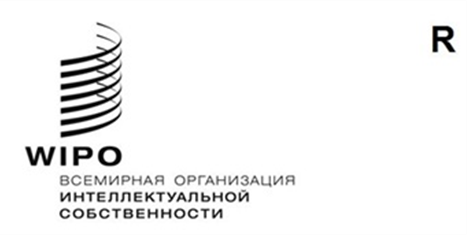 WIPO/GRTKF/IC/47/2    WIPO/GRTKF/IC/47/2    WIPO/GRTKF/IC/47/2    ОРИГИНАЛ: английскийОРИГИНАЛ: английскийОРИГИНАЛ: английскийдата:  3 мая 2023 года       дата:  3 мая 2023 года       дата:  3 мая 2023 года       